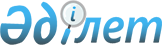 Мәслихаттың 2022 жылғы 28 желтоқсандағы № 173 "Қостанай қаласының 2023-2025 жылдарға арналған бюджеті туралы" шешіміне өзгерістер енгізу туралыҚостанай облысы Қостанай қаласы мәслихатының 2023 жылғы 17 шілдедегі № 42 шешімі
      Қостанай қалалық мәслихаты ШЕШТІ:
      1. Мәслихаттың "Қостанай қаласының 2023-2025 жылдарға арналған бюджеті туралы" 2022 жылғы 28 желтоқсандағы № 173 шешіміне мынадай өзгерістер енгізілсін:
      көрсетілген шешімнің 1-тармағы жаңа редакцияда жазылсын:
      "1. Қостанай қаласының 2023-2025 жылдарға арналған бюджеті тиісінше 1, 2 және 3-қосымшаларға сәйкес, оның ішінде 2023 жылға мынадай көлемдерде бекітілсін:
      1) кірістер – 96670657,5 мың теңге, оның iшiнде:
      салықтық түсімдер бойынша – 64838525,0 мың теңге;
      салықтық емес түсімдер бойынша – 152592,0 мың теңге;
      негiзгi капиталды сатудан түсетiн түсiмдер бойынша – 5327524,0 мың теңге;
      трансферттер түсімі бойынша – 26352016,5 мың теңге;
      2) шығындар – 107183571,5 мың теңге;
      3) таза бюджеттiк кредиттеу – -335706,0 мың теңге;
      4) қаржы активтерімен операциялар бойынша сальдо – 7089082,3 мың теңге;
      5) бюджет тапшылығы (профициті) – - 17266290,3 мың теңге;
      6) бюджет тапшылығын қаржыландыру (профицитін пайдалану) – 17266290,3 мың теңге.";
      көрсетілген шешімнің 7-тармағы жаңа редакцияда жазылсын:
      "7. 2023 жылға арналған қаланың жергілікті атқарушы органының резерві 1179576,0 мың теңге сомасында бекітілсін.";
      көрсетілген шешімнің 1, 2-қосымшалары осы шешімнің 1, 2- қосымшаларына сәйкес жаңа редакцияда жазылсын.
      2. Осы шешім 2023 жылдың 1 қаңтарынан бастап қолданысқа енгізіледі. Қостанай қаласының 2023 жылға арналған бюджеті Қостанай қаласының 2024 жылға арналған бюджеті
					© 2012. Қазақстан Республикасы Әділет министрлігінің «Қазақстан Республикасының Заңнама және құқықтық ақпарат институты» ШЖҚ РМК
				
      Қостанай қалалық мәслихатының төрағасы 

О. Байгабулов
Мәслихаттың2023 жылғы 17 шілдедегі№ 42 шешіміне1-қосымшаМәслихаттың2022 жылғы 28 желтоқсандағы№ 173 шешіміне1-қосымша
Санаты
Санаты
Санаты
Санаты
Санаты
Сомасы, мың теңге
Саныбы
Саныбы
Саныбы
Сомасы, мың теңге
Кіші сыныбы
Кіші сыныбы
Сомасы, мың теңге
Атауы
Сомасы, мың теңге
I. Кірістер
96 670 657,5
1
1
Салықтық түсімдер
64 838 525,0
01
Табыс салығы 
40 524 419,0
1
Корпоративтік табыс салығы
16 103 392,0
2
Жеке табыс салығы
24 421 027,0
03
Әлеуметтiк салық 
16 422 380,0
1
Әлеуметтік салық 
16 422 380,0
04
Меншiкке салынатын салықтар
4 183 968,0
1
Мүлiкке салынатын салықтар 
2 784 247,0
3
Жер салығы
174 832,0
4
Көлiк құралдарына салынатын салық 
1 224 889,0
05
Тауарларға, жұмыстарға және көрсетілетін қызметтерге салынатын iшкi салықтар
2 437 413,0
2
Акциздер 
421 150,0
3
Табиғи және басқа да ресурстарды пайдаланғаны үшiн түсетiн түсiмдер
88 525,0
4
Кәсiпкерлiк және кәсiби қызметтi жүргiзгенi үшiн алынатын алымдар
1 927 738,0
08
Заңдық маңызы бар әрекеттерді жасағаны және (немесе) оған уәкілеттігі бар мемлекеттік органдар немесе лауазымды адамдар құжаттар бергені үшін алынатын міндетті төлемдер
1 270 345,0
1
Мемлекеттік баж
1 270 345,0
2
2
Салықтық емес түсiмдер
152 592,0
01
Мемлекеттік меншіктен түсетін кірістер
75 287,0
1
Мемлекеттік кәсіпорындардың таза кірісі бөлігінің түсімдері
2 674,0
4
Мемлекет меншігіндегі заңды тұлғалардағы қатысу үлесіне кірістер
3 228,0
5
Мемлекет меншігіндегі мүлікті жалға беруден түсетін кірістер
69 385,0
06
Басқа да салықтық емес түсiмдер 
77 305,0
1
Басқа да салықтық емес түсiмдер 
77 305,0
3
3
Негізгі капиталды сатудан түсетін түсімдер
5 327 524,0
01
Мемлекеттік мекемелерге бекітілген мемлекеттік мүлікті сату
4 857 524,0
1
Мемлекеттік мекемелерге бекітілген мемлекеттік мүлікті сату
4 857 524,0
03
Жердi және материалдық емес активтердi сату
470 000,0
1
Жерді сату
310 000,0
2
Материалдық емес активтерді сату
160 000,0
4
4
Трансферттердің түсімдері
26 352 016,5
02
Мемлекеттiк басқарудың жоғары тұрған органдарынан түсетiн трансферттер
26 352 016,5
2
Облыстық бюджеттен түсетiн трансферттер
26 352 016,5
Функционалдық топ
Функционалдық топ
Функционалдық топ
Функционалдық топ
Функционалдық топ
Сомасы, мың теңге
Кіші функция
Кіші функция
Кіші функция
Кіші функция
Сомасы, мың теңге
Бюджеттік бағдарламалардың әкімшісі
Бюджеттік бағдарламалардың әкімшісі
Бюджеттік бағдарламалардың әкімшісі
Сомасы, мың теңге
Бағдарлама
Бағдарлама
Сомасы, мың теңге
Атауы
Сомасы, мың теңге
II. Шығындар
107 183 571,5
01
Жалпы сипаттағы мемлекеттiк көрсетілетін қызметтер
1 994 554,9
1
Мемлекеттiк басқарудың жалпы функцияларын орындайтын өкiлдi, атқарушы және басқа органдар
708 161,4
112
Аудан (облыстық маңызы бар қала) мәслихатының аппараты
75 399,4
001
Аудан (облыстық маңызы бар қала) мәслихатының қызметін қамтамасыз ету жөніндегі қызметтер
56 986,0
003
Мемлекеттік органның күрделі шығыстары
17 932,2
005
Мәслихаттар депутаттары қызметінің тиімділігін арттыру
481,2
122
Аудан (облыстық маңызы бар қала) әкімінің аппараты
632 762,0
001
Аудан (облыстық маңызы бар қала) әкімінің қызметін қамтамасыз ету жөніндегі қызметтер
595 376,2
003
Мемлекеттік органның күрделі шығыстары
35 014,1
009
Ведомстволық бағыныстағы мемлекеттік мекемелер мен ұйымдардың күрделі шығыстары
2 371,7
2
Қаржылық қызмет
195 321,1
452
Ауданның (облыстық маңызы бар қаланың) қаржы бөлімі
97 926,7
001
Ауданның (облыстық маңызы бар қаланың) бюджетін орындау және коммуналдық меншігін басқару саласындағы мемлекеттік саясатты іске асыру жөніндегі қызметтер
79 315,0
003
Салық салу мақсатында мүлікті бағалауды жүргізу
15 642,7
018
Мемлекеттік органның күрделі шығыстары
2 969,0
489
Ауданның (облыстық маңызы бар қаланың) мемлекеттік активтер және сатып алу бөлімі
97 394,4
001
Жергілікті деңгейде мемлекеттік активтер мен сатып алуды басқару саласындағы мемлекеттік саясатты іске асыру жөніндегі қызметтер
91 552,4
003
Мемлекеттік органның күрделі шығыстары
874,0
005
Жекешелендіру, коммуналдық меншікті басқару, жекешелендіруден кейінгі қызмет және осыған байланысты дауларды реттеу
4 968,0
5
Жоспарлау және статистикалық қызмет
68 512,2
453
Ауданның (облыстық маңызы бар қаланың) экономика және бюджеттік жоспарлау бөлімі
68 512,2
001
Экономикалық саясатты, мемлекеттік жоспарлау жүйесін қалыптастыру және дамыту саласындағы мемлекеттік саясатты іске асыру жөніндегі қызметтер
61 938,2
004
Мемлекеттік органның күрделі шығыстары
931,0
061
Бюджеттік инвестициялар және мемлекеттік-жекешелік әріптестік, оның ішінде концессия мәселелері жөніндегі құжаттаманы сараптау және бағалау
5 643,0
9
Жалпы сипаттағы өзге де мемлекеттiк қызметтер
1 022 560,2
454
Ауданның (облыстық маңызы бар қаланың) кәсіпкерлік және ауыл шаруашылығы бөлімі
83 607,6
001
Жергілікті деңгейде кәсіпкерлікті және ауыл шаруашылығын дамыту саласындағы мемлекеттік саясатты іске асыру жөніндегі қызметтер
83 217,6
007
Мемлекеттік органның күрделі шығыстары
390,0
458
Ауданның (облыстық маңызы бар қаланың) тұрғын үй-коммуналдық шаруашылығы, жолаушылар көлігі және автомобиль жолдары бөлімі
929 943,4
001
Жергілікті деңгейде тұрғын үй-коммуналдық шаруашылығы, жолаушылар көлігі және автомобиль жолдары саласындағы мемлекеттік саясатты іске асыру жөніндегі қызметтер
703 865,5
013
Мемлекеттік органның күрделі шығыстары
16 226,0
067
Ведомстволық бағыныстағы мемлекеттік мекемелер мен ұйымдардың күрделі шығыстары
209 851,9
467
Ауданның (облыстық маңызы бар қаланың) құрылыс бөлімі
9 009,2
040
Мемлекеттік органдардың объектілерін дамыту
9 009,2
02
Қорғаныс
109 638,0
1
Әскери мұқтаждар
106 418,0
122
Аудан (облыстық маңызы бар қала) әкімінің аппараты
106 418,0
005
Жалпыға бірдей әскери міндетті атқару шеңберіндегі іс-шаралар
106 418,0
2
Төтенше жағдайлар жөнiндегi жұмыстарды ұйымдастыру
3 220,0
122
Аудан (облыстық маңызы бар қала) әкімінің аппараты
3 220,0
006
Аудан (облыстық маңызы бар қала) ауқымындағы төтенше жағдайлардың алдын алу және оларды жою
3 220,0
03
Қоғамдық тәртіп, қауіпсіздік, құқықтық, сот, қылмыстық-атқару қызметі
571 712,6
9
Қоғамдық тәртіп және қауіпсіздік саласындағы басқа да қызметтер
571 712,6
458
Ауданның (облыстық маңызы бар қаланың) тұрғын үй-коммуналдық шаруашылығы, жолаушылар көлігі және автомобиль жолдары бөлімі
571 712,6
021
Елдi мекендерде жол қозғалысы қауiпсiздiгін қамтамасыз ету
571 712,6
06
Әлеуметтiк көмек және әлеуметтiк қамсыздандыру
4 749 944,1
1
Әлеуметтiк қамсыздандыру
877 499,0
451
Ауданның (облыстық маңызы бар қаланың) жұмыспен қамту және әлеуметтік бағдарламалар бөлімі
877 499,0
005
Мемлекеттік атаулы әлеуметтік көмек
877 499,0
2
Әлеуметтiк көмек
3 182 514,0
451
Ауданның (облыстық маңызы бар қаланың) жұмыспен қамту және әлеуметтік бағдарламалар бөлімі
3 182 514,0
002
Жұмыспен қамту бағдарламасы
736 583,4
006
Тұрғын үйге көмек көрсету
19 440,0
007
Жергілікті өкілетті органдардың шешімі бойынша мұқтаж азаматтардың жекелеген топтарына әлеуметтік көмек
567 558,0
010
Үйден тәрбиеленіп оқытылатын мүгедектігі бар балаларды материалдық қамтамасыз ету
43 408,0
013
Белгіленген тұрғылықты жері жоқ тұлғаларды әлеуметтік бейімдеу
318 979,1
014
Мұқтаж азаматтарға үйде әлеуметтiк көмек көрсету
320 331,3
017
Оңалтудың жеке бағдарламасына сәйкес мұқтаж мүгедектігі бар адамдарды протездік-ортопедиялық көмек, сурдотехникалық құралдар, тифлотехникалық құралдар, санаторий-курорттық емделу, мiндеттi гигиеналық құралдармен қамтамасыз ету, арнаулы жүрiп-тұру құралдары, қозғалуға қиындығы бар бірінші топтағы мүгедектігі бар адамдарға жеке көмекшінің және есту бойынша мүгедектігі бар адамдарға қолмен көрсететiн тіл маманының қызметтері мен қамтамасыз ету
1 062 102,2
023
Жұмыспен қамту орталықтарының қызметін қамтамасыз ету
114 112,0
9
Әлеуметтiк көмек және әлеуметтiк қамтамасыз ету салаларындағы өзге де қызметтер
689 931,1
451
Ауданның (облыстық маңызы бар қаланың) жұмыспен қамту және әлеуметтік бағдарламалар бөлімі
689 931,1
001
Жергілікті деңгейде халық үшін әлеуметтік бағдарламаларды жұмыспен қамтуды қамтамасыз етуді іске асыру саласындағы мемлекеттік саясатты іске асыру жөніндегі қызметтер
202 470,6
011
Жәрдемақыларды және басқа да әлеуметтік төлемдерді есептеу, төлеу мен жеткізу бойынша қызметтерге ақы төлеу
4 320,0
021
Мемлекеттік органның күрделі шығыстары
165 119,1
050
Қазақстан Республикасында мүгедектігі бар адамдардың құқықтарын қамтамасыз етуге және өмір сүру сапасын жақсарту
124 581,0
054
Үкіметтік емес ұйымдарда мемлекеттік әлеуметтік тапсырысты орналастыру
176 003,0
067
Ведомстволық бағыныстағы мемлекеттік мекемелер мен ұйымдардың күрделі шығыстары
17 437,4
07
Тұрғын үй-коммуналдық шаруашылық
37 012 896,4
1
Тұрғын үй шаруашылығы
29 500 019,0
458
Ауданның (облыстық маңызы бар қаланың) тұрғын үй-коммуналдық шаруашылығы, жолаушылар көлігі және автомобиль жолдары бөлімі
1 683,0
033
Инженерлік-коммуникациялық инфрақұрылымды жобалау, дамыту және (немесе) жайластыру
1 683,0
463
Ауданның (облыстық маңызы бар қаланың) жер қатынастары бөлімі
1 048 588,0
016
Мемлекет мұқтажы үшін жер учаскелерін алу
1 048 588,0
467
Ауданның (облыстық маңызы бар қаланың) құрылыс бөлімі
26 426 905,7
003
Коммуналдық тұрғын үй қорының тұрғын үйін жобалау және (немесе) салу, реконструкциялау
16 406 337,1
004
Инженерлік-коммуникациялық инфрақұрылымды жобалау, дамыту және (немесе) жайластыру
10 020 568,6
491
Ауданның (облыстық маңызы бар қаланың) тұрғын үй қатынастары бөлімі
2 022 842,3
001
Жергілікті деңгейде тұрғын үй қоры саласындағы мемлекеттік саясатты іске асыру жөніндегі қызметтер
187 884,9
003
Мемлекеттік органның күрделі шығыстары
2 327,0
005
Мемлекеттік тұрғын үй қорын сақтауды ұйымдастыру
24 171,0
006
Азаматтардың жекелеген санаттарын тұрғын үймен қамтамасыз ету
14 288,0
031
Кондоминиум объектілеріне техникалық паспорттар дайындау
50 023,0
059
Елді мекенге бірыңғай сәулеттік келбет беруге бағытталған, көппәтерлі тұрғын үйлердің қасбеттерін, шатырларын ағымдағы немесе күрделі жөндеу
1 744 148,4
2
Коммуналдық шаруашылық
2 296 456,8
458
Ауданның (облыстық маңызы бар қаланың) тұрғын үй-коммуналдық шаруашылығы, жолаушылар көлігі және автомобиль жолдары бөлімі
2 288 956,8
012
Сумен жабдықтау және су бұру жүйесінің жұмыс істеуі
330 008,0
026
Ауданның (облыстық маңызы бар қаланың) коммуналдық меншігіндегі жылу жүйелерін қолдануды ұйымдастыру
175 099,6
027
Ауданның (облыстық маңызы бар қаланың) коммуналдық меншігіндегі газ жүйелерін қолдануды ұйымдастыру
4 925,0
029
Сумен жабдықтау және су бұру жүйелерін дамыту
168 847,1
048
Қаланы және елді мекендерді абаттандыруды дамыту
1 610 077,1
467
Ауданның (облыстық маңызы бар қаланың) құрылыс бөлімі
7 500,0
007
Қаланы және елді мекендерді абаттандыруды дамыту
7 500,0
3
Елді-мекендерді көркейту
5 216 420,6
458
Ауданның (облыстық маңызы бар қаланың) тұрғын үй-коммуналдық шаруашылығы, жолаушылар көлігі және автомобиль жолдары бөлімі
5 216 420,6
015
Елдi мекендердегі көшелердi жарықтандыру
1 589 068,9
016
Елдi мекендердiң санитариясын қамтамасыз ету
143 195,0
017
Жерлеу орындарын ұстау және туыстары жоқ адамдарды жерлеу
28 269,3
018
Елдi мекендердi абаттандыру және көгалдандыру
3 455 887,4
08
Мәдениет, спорт, туризм және ақпараттық кеңістiк
1 606 143,2
1
Мәдениет саласындағы қызмет
494 524,9
455
Ауданның (облыстық маңызы бар қаланың) мәдениет және тілдерді дамыту бөлімі
468 776,0
003
Мәдени-демалыс жұмысын қолдау
468 776,0
467
Ауданның (облыстық маңызы бар қаланың) құрылыс бөлімі
25 748,9
011
Мәдениет объектілерін дамыту
25 748,9
2
Спорт
551 130,9
465
Ауданның (облыстық маңызы бар қаланың) дене шынықтыру және спорт бөлімі
151 130,9
001
Жергілікті деңгейде дене шынықтыру және спорт саласындағы мемлекеттік саясатты іске асыру жөніндегі қызметтер
59 364,0
004
Мемлекеттік органның күрделі шығыстары
15 601,0
005
Ұлттық және бұқаралық спорт түрлерін дамыту
6 290,4
006
Аудандық (облыстық маңызы бар қалалық) деңгейде спорттық жарыстар өткiзу
28 676,0
007
Әртүрлi спорт түрлерi бойынша аудан (облыстық маңызы бар қала) құрама командаларының мүшелерiн дайындау және олардың облыстық спорт жарыстарына қатысуы
41 199,5
467
Ауданның (облыстық маңызы бар қаланың) құрылыс бөлімі
400 000,0
008
Cпорт объектілерін дамыту
400 000,0
3
Ақпараттық кеңiстiк
323 972,0
455
Ауданның (облыстық маңызы бар қаланың) мәдениет және тілдерді дамыту бөлімі
254 040,0
006
Аудандық (қалалық) кiтапханалардың жұмыс iстеуi
251 261,0
007
Мемлекеттiк тiлдi және Қазақстан халқының басқа да тiлдерін дамыту
2 779,0
456
Ауданның (облыстық маңызы бар қаланың) ішкі саясат бөлімі
69 932,0
002
Мемлекеттік ақпараттық саясат жүргізу жөніндегі қызметтер
69 932,0
9
Мәдениет, спорт, туризм және ақпараттық кеңістікті ұйымдастыру жөніндегі өзге де қызметтер
236 515,4
455
Ауданның (облыстық маңызы бар қаланың) мәдениет және тілдерді дамыту бөлімі
139 745,4
001
Жергілікті деңгейде тілдерді және мәдениетті дамыту саласындағы мемлекеттік саясатты іске асыру жөніндегі қызметтер
35 862,6
010
Мемлекеттік органның күрделі шығыстары
2 396,8
032
Ведомстволық бағыныстағы мемлекеттік мекемелер мен ұйымдардың күрделі шығыстары
101 486,0
456
Ауданның (облыстық маңызы бар қаланың) ішкі саясат бөлімі
96 770,0
001
Жергілікті деңгейде ақпарат, мемлекеттілікті нығайту және азаматтардың әлеуметтік сенімділігін қалыптастыру саласында мемлекеттік саясатты іске асыру жөніндегі қызметтер
42 471,0
003
Жастар саясаты саласында іс-шараларды іске асыру
53 909,0
006
Мемлекеттік органның күрделі шығыстары
390,0
09
Отын-энергетика кешенi және жер қойнауын пайдалану
152 184,1
1
Отын және энергетика
152 184,1
458
Ауданның (облыстық маңызы бар қаланың) тұрғын үй-коммуналдық шаруашылығы, жолаушылар көлігі және автомобиль жолдары бөлімі
152 184,1
019
Жылу-энергетикалық жүйені дамыту
152 184,1
10
Ауыл, су, орман, балық шаруашылығы, ерекше қорғалатын табиғи аумақтар, қоршаған ортаны және жануарлар дүниесін қорғау, жер қатынастары
106 817,2
6
Жер қатынастары
106 817,2
463
Ауданның (облыстық маңызы бар қаланың) жер қатынастары бөлімі
106 817,2
001
Аудан (облыстық маңызы бар қала) аумағында жер қатынастарын реттеу саласындағы мемлекеттік саясатты іске асыру жөніндегі қызметтер
92 697,2
003
Елдi мекендердi жер-шаруашылық орналастыру
14 040,0
007
Мемлекеттік органның күрделі шығыстары
80,0
11
Өнеркәсіп, сәулет, қала құрылысы және құрылыс қызметі
416 025,2
2
Сәулет, қала құрылысы және құрылыс қызметі
416 025,2
467
Ауданның (облыстық маңызы бар қаланың) құрылыс бөлімі
278 142,7
001
Жергілікті деңгейде құрылыс саласындағы мемлекеттік саясатты іске асыру жөніндегі қызметтер
273 969,8
017
Мемлекеттік органның күрделі шығыстары
4 172,9
468
Ауданның (облыстық маңызы бар қаланың) сәулет және қала құрылысы бөлімі
137 882,5
001
Жергілікті деңгейде сәулет және қала құрылысы саласындағы мемлекеттік саясатты іске асыру жөніндегі қызметтер
89 944,2
003
Аудан аумағында қала құрылысын дамыту схемаларын және елді мекендердің бас жоспарларын әзірлеу
28 745,0
004
Мемлекеттік органның күрделі шығыстары
19 193,3
12
Көлiк және коммуникация
17 188 092,4
1
Автомобиль көлiгi
12 863 917,4
458
Ауданның (облыстық маңызы бар қаланың) тұрғын үй-коммуналдық шаруашылығы, жолаушылар көлігі және автомобиль жолдары бөлімі
12 863 917,4
022
Көлік инфрақұрылымын дамыту
2 159 406,0
023
Автомобиль жолдарының жұмыс істеуін қамтамасыз ету
10 704 511,4
9
Көлiк және коммуникациялар саласындағы өзге де қызметтер
4 324 175,0
458
Ауданның (облыстық маңызы бар қаланың) тұрғын үй-коммуналдық шаруашылығы, жолаушылар көлігі және автомобиль жолдары бөлімі
4 324 175,0
024
Кентiшiлiк (қалаiшiлiк), қала маңындағы ауданiшiлiк қоғамдық жолаушылар тасымалдарын ұйымдастыру
447 684,0
037
Әлеуметтік маңызы бар қалалық (ауылдық), қала маңындағы және ауданішілік қатынастар бойынша жолаушылар тасымалдарын субсидиялау
3 876 491,0
13
Басқалар
2 365 284,0
9
Басқалар
2 365 284,0
452
Ауданның (облыстық маңызы бар қаланың) қаржы бөлімі
1 179 576,0
012
Ауданның (облыстық маңызы бар қаланың) жергілікті атқарушы органының резерві
1 179 576,0
453
Ауданның (облыстық маңызы бар қаланың) экономика және бюджеттік жоспарлау бөлімі
1 185 708,0
003
Жергілікті бюджеттік инвестициялық жобалардың техникалық-экономикалық негіздемелерін және мемлекеттік-жекешелік әріптестік жобалардың, оның ішінде концессиялық жобалардың конкурстық құжаттамаларын әзірлеу немесе түзету, сондай-ақ қажетті сараптамаларын жүргізу, мемлекеттік-жекешелік әріптестік жобаларды, оның ішінде концессиялық жобаларды консультациялық сүйемелдеу
1 185 708,0
14
Борышқа қызмет көрсету
1 176 410,0
1
Борышқа қызмет көрсету
1 176 410,0
452
Ауданның (облыстық маңызы бар қаланың) қаржы бөлімі
1 176 410,0
013
Жергілікті атқарушы органдардың облыстық бюджеттен қарыздар бойынша сыйақылар мен өзге де төлемдерді төлеу бойынша борышына қызмет көрсету
1 176 410,0
15
Трансферттер
39 733 869,4
1
Трансферттер
39 733 869,4
452
Ауданның (облыстық маңызы бар қаланың) қаржы бөлімі
39 733 869,4
006
Пайдаланылмаған (толық пайдаланылмаған) нысаналы трансферттерді қайтару
93 064,9
007
Бюджеттік алып коюлар
39 622 337,0
054
Қазақстан Республикасының Ұлттық қорынан берілетін нысаналы трансферт есебінен республикалық бюджеттен бөлінген пайдаланылмаған (түгел пайдаланылмаған) нысаналы трансферттерінің сомасын қайтару
18 467,5
III. Таза бюджеттік кредиттеу
-335 706,0
5
Бюджеттік кредиттерді өтеу
335 706,0
01
Бюджеттік кредиттерді өтеу
335 706,0
1
Мемлекеттік бюджеттен берілген бюджеттік кредиттерді өтеу
335 706,0
IV. Қаржы активтерімен опирациялар бойынша сальдо
7 089 082,3
13
Басқалар
7 089 082,3
9
Басқалар
7 089 082,3
458
Ауданның (облыстық маңызы бар қаланың) тұрғын үй-коммуналдық шаруашылығы, жолаушылар көлігі және автомобиль жолдары бөлімі
7 089 082,3
065
Заңды тұлғалардың жарғылық капиталын қалыптастыру немесе ұлғайту
7 089 082,3
 V. Бюджет тапшылығы (профициті)
-17 266 290,3
 VI. Бюджет тапшылығын қаржыландыру (профицитін пайдалану)
17 266 290,3Мәслихаттың2023 жылғы 17 шілдедегі№ 42 шешіміне2-қосымшаМәслихаттың2022 жылғы 28 желтоқсандағы№ 173 шешіміне2-қосымша
Санаты
Санаты
Санаты
Санаты
Санаты
Сомасы, мың теңге
Саныбы
Саныбы
Саныбы
Сомасы, мың теңге
Кіші сыныбы
Кіші сыныбы
Сомасы, мың теңге
Атау
Сомасы, мың теңге
I. Кірістер
94 309 532,1
1
1
Салықтық түсімдер
69 671 815,0
01
Табыс салығы 
44 255 158,0
1
Корпоративтік табыс салығы
15 440 119,0
2
Жеке табыс салығы
28 815 039,0
03
Әлеуметтiк салық 
18 541 539,0
1
Әлеуметтік салық 
18 541 539,0
04
Меншiкке салынатын салықтар
4 433 641,0
1
Мүлiкке салынатын салықтар 
2 939 740,0
3
Жер салығы
214 150,0
4
Көлiк құралдарына салынатын салық 
1 279 751,0
05
Тауарларға, жұмыстарға және көрсетілетін қызметтерге салынатын iшкi салықтар
1 159 425,0
2
Акциздер 
421 100,0
3
Табиғи және басқа да ресурстарды пайдаланғаны үшiн түсетiн түсiмдер
93 214,0
4
Кәсiпкерлiк және кәсiби қызметтi жүргiзгенi үшiн алынатын алымдар
645 111,0
08
Заңдық маңызы бар әрекеттерді жасағаны және (немесе) оған уәкілеттігі бар мемлекеттік органдар немесе лауазымды адамдар құжаттар бергені үшін алынатын міндетті төлемдер
1 282 052,0
1
Мемлекеттік баж
1 282 052,0
2
2
Салықтық емес түсiмдер
105 884,0
01
Мемлекеттік меншіктен түсетін кірістер
78 579,0
1
Мемлекеттік кәсіпорындардың таза кірісі бөлігінің түсімдері
2 795,0
4
Мемлекет меншігіндегі заңды тұлғалардағы қатысу үлесіне кірістер
3 373,0
5
Мемлекет меншігіндегі мүлікті жалға беруден түсетін кірістер
72 411,0
06
Басқа да салықтық емес түсiмдер 
27 305,0
1
Басқа да салықтық емес түсiмдер 
27 305,0
3
3
Негізгі капиталды сатудан түсетін түсімдер
5 713 488,4
01
Мемлекеттік мекемелерге бекітілген мемлекеттік мүлікті сату
5 293 488,4
1
Мемлекеттік мекемелерге бекітілген мемлекеттік мүлікті сату
5 293 488,4
03
Жердi және материалдық емес активтердi сату
420 000,0
1
Жерді сату
290 000,0
2
Материалдық емес активтерді сату
130 000,0
4
4
Трансферттердің түсімдері
18 818 344,7
02
Мемлекеттiк басқарудың жоғары тұрған органдарынан түсетiн трансферттер
18 818 344,7
2
Облыстық бюджеттен түсетiн трансферттер
18 818 344,7
Функционалдық топ
Функционалдық топ
Функционалдық топ
Функционалдық топ
Функционалдық топ
Сомасы, мың теңге
Кіші функция
Кіші функция
Кіші функция
Кіші функция
Сомасы, мың теңге
Бюджеттік бағдарламалардың әкімшісі
Бюджеттік бағдарламалардың әкімшісі
Бюджеттік бағдарламалардың әкімшісі
Сомасы, мың теңге
Бағдарлама
Бағдарлама
Сомасы, мың теңге
Атауы
Сомасы, мың теңге
II. Шығындар
86 303 489,1
01
Жалпы сипаттағы мемлекеттiк көрсетілетін қызметтер
1 436 229,0
1
Мемлекеттiк басқарудың жалпы функцияларын орындайтын өкiлдi, атқарушы және басқа органдар
559 842,0
112
Аудан (облыстық маңызы бар қала) мәслихатының аппараты
56 418,0
001
Аудан (облыстық маңызы бар қала) мәслихатының қызметін қамтамасыз ету жөніндегі қызметтер
56 418,0
122
Аудан (облыстық маңызы бар қала) әкімінің аппараты
503 424,0
001
Аудан (облыстық маңызы бар қала) әкімінің қызметін қамтамасыз ету жөніндегі қызметтер
503 424,0
2
Қаржылық қызмет
179 875,0
452
Ауданның (облыстық маңызы бар қаланың) қаржы бөлімі
85 562,0
001
Ауданның (облыстық маңызы бар қаланың) бюджетін орындау және коммуналдық меншігін басқару саласындағы мемлекеттік саясатты іске асыру жөніндегі қызметтер
70 777,0
003
Салық салу мақсатында мүлікті бағалауды жүргізу
14 785,0
489
Ауданның (облыстық маңызы бар қаланың) мемлекеттік активтер және сатып алу бөлімі
94 313,0
001
Жергілікті деңгейде мемлекеттік активтер мен сатып алуды басқару саласындағы мемлекеттік саясатты іске асыру жөніндегі қызметтер
91 804,0
005
Жекешелендіру, коммуналдық меншікті басқару, жекешелендіруден кейінгі қызмет және осыған байланысты дауларды реттеу
2 509,0
5
Жоспарлау және статистикалық қызмет
60 914,0
453
Ауданның (облыстық маңызы бар қаланың) экономика және бюджеттік жоспарлау бөлімі
60 914,0
001
Экономикалық саясатты, мемлекеттік жоспарлау жүйесін қалыптастыру және дамыту саласындағы мемлекеттік саясатты іске асыру жөніндегі қызметтер
55 158,0
061
Бюджеттік инвестициялар және мемлекеттік-жекешелік әріптестік, оның ішінде концессия мәселелері жөніндегі құжаттаманы сараптау және бағалау
5 756,0
9
Жалпы сипаттағы өзге де мемлекеттiк қызметтер
635 598,0
454
Ауданның (облыстық маңызы бар қаланың) кәсіпкерлік және ауыл шаруашылығы бөлімі
41 559,0
001
Жергілікті деңгейде кәсіпкерлікті және ауыл шаруашылығын дамыту саласындағы мемлекеттік саясатты іске асыру жөніндегі қызметтер
41 559,0
458
Ауданның (облыстық маңызы бар қаланың) тұрғын үй-коммуналдық шаруашылығы, жолаушылар көлігі және автомобиль жолдары бөлімі
594 039,0
001
Жергілікті деңгейде тұрғын үй-коммуналдық шаруашылығы, жолаушылар көлігі және автомобиль жолдары саласындағы мемлекеттік саясатты іске асыру жөніндегі қызметтер
594 039,0
02
Қорғаныс
113 719,0
1
Әскери мұқтаждар
112 719,0
122
Аудан (облыстық маңызы бар қала) әкімінің аппараты
112 719,0
005
Жалпыға бірдей әскери міндетті атқару шеңберіндегі іс-шаралар
112 719,0
2
Төтенше жағдайлар жөнiндегi жұмыстарды ұйымдастыру
1 000,0
122
Аудан (облыстық маңызы бар қала) әкімінің аппараты
1 000,0
006
Аудан (облыстық маңызы бар қала) ауқымындағы төтенше жағдайлардың алдын алу және оларды жою
1 000,0
03
Қоғамдық тәртіп, қауіпсіздік, құқықтық, сот, қылмыстық-атқару қызметі
165 888,0
9
Қоғамдық тәртіп және қауіпсіздік саласындағы басқа да қызметтер
165 888,0
458
Ауданның (облыстық маңызы бар қаланың) тұрғын үй-коммуналдық шаруашылығы, жолаушылар көлігі және автомобиль жолдары бөлімі
165 888,0
021
Елдi мекендерде жол қозғалысы қауiпсiздiгін қамтамасыз ету
165 888,0
06
Әлеуметтiк көмек және әлеуметтiк қамсыздандыру
4 465 778,0
1
Әлеуметтiк қамсыздандыру
893 263,0
451
Ауданның (облыстық маңызы бар қаланың) жұмыспен қамту және әлеуметтік бағдарламалар бөлімі
893 263,0
005
Мемлекеттік атаулы әлеуметтік көмек
893 263,0
2
Әлеуметтiк көмек
3 279 884,0
451
Ауданның (облыстық маңызы бар қаланың) жұмыспен қамту және әлеуметтік бағдарламалар бөлімі
3 279 884,0
002
Жұмыспен қамту бағдарламасы
751 139,0
006
Тұрғын үйге көмек көрсету
20 315,0
007
Жергілікті өкілетті органдардың шешімі бойынша мұқтаж азаматтардың жекелеген топтарына әлеуметтік көмек
483 877,0
010
Үйден тәрбиеленіп оқытылатын мүгедектігі бар балаларды материалдық қамтамасыз ету
45 361,0
013
Белгіленген тұрғылықты жері жоқ тұлғаларды әлеуметтік бейімдеу
296 247,0
014
Мұқтаж азаматтарға үйде әлеуметтiк көмек көрсету
311 760,0
017
Оңалтудың жеке бағдарламасына сәйкес мұқтаж мүгедектігі бар адамдарды протездік-ортопедиялық көмек, сурдотехникалық құралдар, тифлотехникалық құралдар, санаторий-курорттық емделу, мiндеттi гигиеналық құралдармен қамтамасыз ету, арнаулы жүрiп-тұру құралдары, қозғалуға қиындығы бар бірінші топтағы мүгедектігі бар адамдарға жеке көмекшінің және есту бойынша мүгедектігі бар адамдарға қолмен көрсететiн тіл маманының қызметтері мен қамтамасыз ету
1 199 402,0
023
Жұмыспен қамту орталықтарының қызметін қамтамасыз ету
171 783,0
9
Әлеуметтiк көмек және әлеуметтiк қамтамасыз ету салаларындағы өзге де қызметтер
292 631,0
451
Ауданның (облыстық маңызы бар қаланың) жұмыспен қамту және әлеуметтік бағдарламалар бөлімі
292 631,0
001
Жергілікті деңгейде халық үшін әлеуметтік бағдарламаларды жұмыспен қамтуды қамтамасыз етуді іске асыру саласындағы мемлекеттік саясатты іске асыру жөніндегі қызметтер
176 789,0
011
Жәрдемақыларды және басқа да әлеуметтік төлемдерді есептеу, төлеу мен жеткізу бойынша қызметтерге ақы төлеу
4 514,0
050
Қазақстан Республикасында мүгедектігі бар адамдардың құқықтарын қамтамасыз етуге және өмір сүру сапасын жақсарту
41 591,0
054
Үкіметтік емес ұйымдарда мемлекеттік әлеуметтік тапсырысты орналастыру
69 737,0
07
Тұрғын үй-коммуналдық шаруашылық
14 875 996,5
1
Тұрғын үй шаруашылығы
9 993 400,3
463
Ауданның (облыстық маңызы бар қаланың) жер қатынастары бөлімі
261 776,0
016
Мемлекет мұқтажы үшін жер учаскелерін алу
261 776,0
467
Ауданның (облыстық маңызы бар қаланың) құрылыс бөлімі
9 623 214,3
003
Коммуналдық тұрғын үй қорының тұрғын үйін жобалау және (немесе) салу, реконструкциялау
5 151 154,7
004
Инженерлік-коммуникациялық инфрақұрылымды жобалау, дамыту және (немесе) жайластыру
4 472 059,6
491
Ауданның (облыстық маңызы бар қаланың) тұрғын үй қатынастары бөлімі
108 410,0
001
Жергілікті деңгейде тұрғын үй қоры саласындағы мемлекеттік саясатты іске асыру жөніндегі қызметтер
84 080,0
005
Мемлекеттік тұрғын үй қорын сақтауды ұйымдастыру
11 559,0
006
Азаматтардың жекелеген санаттарын тұрғын үймен қамтамасыз ету
9 385,0
031
Кондоминиум объектілеріне техникалық паспорттар дайындау
3 386,0
2
Коммуналдық шаруашылық
1 968 964,0
458
Ауданның (облыстық маңызы бар қаланың) тұрғын үй-коммуналдық шаруашылығы, жолаушылар көлігі және автомобиль жолдары бөлімі
1 968 964,0
012
Сумен жабдықтау және су бұру жүйесінің жұмыс істеуі
180 000,0
029
Сумен жабдықтау және су бұру жүйелерін дамыту
1 788 964,0
3
Елді-мекендерді көркейту
2 913 632,2
458
Ауданның (облыстық маңызы бар қаланың) тұрғын үй-коммуналдық шаруашылығы, жолаушылар көлігі және автомобиль жолдары бөлімі
2 913 632,2
015
Елдi мекендердегі көшелердi жарықтандыру
866 972,0
016
Елдi мекендердiң санитариясын қамтамасыз ету
49 619,0
017
Жерлеу орындарын ұстау және туыстары жоқ адамдарды жерлеу
4 160,0
018
Елдi мекендердi абаттандыру және көгалдандыру
1 992 881,2
08
Мәдениет, спорт, туризм және ақпараттық кеңістiк
2 031 217,2
1
Мәдениет саласындағы қызмет
656 047,0
455
Ауданның (облыстық маңызы бар қаланың) мәдениет, тілдерді дамыту, дене шынықтыру және спорт бөлімі
656 047,0
003
Мәдени-демалыс жұмысын қолдау
656 047,0
2
Спорт
913 850,2
465
Ауданның (облыстық маңызы бар қаланың) дене шынықтыру және спорт бөлімі
69 937,0
001
Жергілікті деңгейде дене шынықтыру және спорт саласындағы мемлекеттік саясатты іске асыру жөніндегі қызметтер
50 751,0
006
Аудандық (облыстық маңызы бар қалалық) деңгейде спорттық жарыстар өткiзу
11 286,0
007
Әртүрлi спорт түрлерi бойынша аудан (облыстық маңызы бар қала) құрама командаларының мүшелерiн дайындау және олардың облыстық спорт жарыстарына қатысуы
7 900,0
467
Ауданның (облыстық маңызы бар қаланың) құрылыс бөлімі
843 913,2
008
Cпорт объектілерін дамыту
843 913,2
3
Ақпараттық кеңiстiк
352 830,0
456
Ауданның (облыстық маңызы бар қаланың) ішкі саясат бөлімі
73 079,0
002
Мемлекеттік ақпараттық саясат жүргізу жөніндегі қызметтер
73 079,0
455
Ауданның (облыстық маңызы бар қаланың) мәдениет және тілдерді дамыту бөлімі
279 751,0
006
Аудандық (қалалық) кiтапханалардың жұмыс iстеуi
276 847,0
007
Мемлекеттiк тiлдi және Қазақстан халқының басқа да тiлдерін дамыту
2 904,0
9
Мәдениет, спорт, туризм және ақпараттық кеңiстiктi ұйымдастыру жөнiндегi өзге де қызметтер
108 490,0
455
Ауданның (облыстық маңызы бар қаланың) мәдениет және тілдерді дамыту бөлімі
50 144,0
001
Жергілікті деңгейде мәдениет, тілдерді дамыту, дене шынықтыру және спорт саласында мемлекеттік саясатты іске асыру жөніндегі қызметтер
32 661,0
032
Ведомстволық бағыныстағы мемлекеттік мекемелер мен ұйымдардың күрделі шығыстары
17 483,0
456
Ауданның (облыстық маңызы бар қаланың) ішкі саясат бөлімі
58 346,0
001
Жергілікті деңгейде ақпарат, мемлекеттілікті нығайту және азаматтардың әлеуметтік сенімділігін қалыптастыру саласында мемлекеттік саясатты іске асыру жөніндегі қызметтер
44 025,0
003
Жастар саясаты саласында іс-шараларды іске асыру
14 321,0
09
Отын-энергетика кешенi және жер қойнауын пайдалану
1 748 153,6
1
Отын және энергетика
1 748 153,6
458
Ауданның (облыстық маңызы бар қаланың) тұрғын үй-коммуналдық шаруашылығы, жолаушылар көлігі және автомобиль жолдары бөлімі
1 748 153,6
019
Жылу-энергетикалық жүйені дамыту
1 748 153,6
10
Ауыл, су, орман, балық шаруашылығы, ерекше қорғалатын табиғи аумақтар, қоршаған ортаны және жануарлар дүниесін қорғау, жер қатынастары
103 887,0
6
Жер қатынастары
103 887,0
463
Ауданның (облыстық маңызы бар қаланың) жер қатынастары бөлімі
103 887,0
001
Аудан (облыстық маңызы бар қала) аумағында жер қатынастарын реттеу саласындағы мемлекеттік саясатты іске асыру жөніндегі қызметтер
89 215,0
003
Елдi мекендердi жер-шаруашылық орналастыру
14 672,0
11
Өнеркәсіп, сәулет, қала құрылысы және құрылыс қызметі
226 279,0
2
Сәулет, қала құрылысы және құрылыс қызметі
226 279,0
467
Ауданның (облыстық маңызы бар қаланың) құрылыс бөлімі
144 470,0
001
Жергілікті деңгейде құрылыс саласындағы мемлекеттік саясатты іске асыру жөніндегі қызметтер
144 470,0
468
Ауданның (облыстық маңызы бар қаланың) сәулет және қала құрылысы бөлімі
81 809,0
001
Жергілікті деңгейде сәулет және қала құрылысы саласындағы мемлекеттік саясатты іске асыру жөніндегі қызметтер
81 809,0
12
Көлiк және коммуникация
11 489 727,8
1
Автомобиль көлiгi
8 914 072,8
458
Ауданның (облыстық маңызы бар қаланың) тұрғын үй-коммуналдық шаруашылығы, жолаушылар көлігі және автомобиль жолдары бөлімі
8 914 072,8
022
Көлік инфрақұрылымын дамыту
2 612 565,2
023
Автомобиль жолдарының жұмыс істеуін қамтамасыз ету
6 301 507,6
9
Көлiк және коммуникациялар саласындағы өзге де қызметтер
2 575 655,0
458
Ауданның (облыстық маңызы бар қаланың) тұрғын үй-коммуналдық шаруашылығы, жолаушылар көлігі және автомобиль жолдары бөлімі
2 575 655,0
024
Кентiшiлiк (қалаiшiлiк), қала маңындағы ауданiшiлiк қоғамдық жолаушылар тасымалдарын ұйымдастыру
467 830,0
037
Әлеуметтік маңызы бар қалалық (ауылдық), қала маңындағы және ауданішілік қатынастар бойынша жолаушылар тасымалдарын субсидиялау
2 107 825,0
13
Басқалар
172 375,0
9
Басқалар
172 375,0
452
Ауданның (облыстық маңызы бар қаланың) қаржы бөлімі
150 000,0
012
Ауданның (облыстық маңызы бар қаланың) жергілікті атқарушы органының резерві
150 000,0
453
Ауданның (облыстық маңызы бар қаланың) экономика және бюджеттік жоспарлау бөлімі
22 375,0
003
Жергілікті бюджеттік инвестициялық жобалардың техникалық-экономикалық негіздемелерін және мемлекеттік-жекешелік әріптестік жобалардың, оның ішінде концессиялық жобалардың конкурстық құжаттамаларын әзірлеу немесе түзету, сондай-ақ қажетті сараптамаларын жүргізу, мемлекеттік-жекешелік әріптестік жобаларды, оның ішінде концессиялық жобаларды консультациялық сүйемелдеу
22 375,0
14
Борышқа қызмет көрсету
1 038 565,0
1
Борышқа қызмет көрсету
1 038 565,0
452
Ауданның (облыстық маңызы бар қаланың) қаржы бөлімі
1 038 565,0
013
Жергілікті атқарушы органдардың облыстық бюджеттен қарыздар бойынша сыйақылар мен өзге де төлемдерді төлеу бойынша борышына қызмет көрсету
1 038 565,0
15
Трансферттер
48 435 674,0
1
Трансферттер
48 435 674,0
452
Ауданның (облыстық маңызы бар қаланың) қаржы бөлімі
48 435 674,0
007
Бюджеттік алып коюлар
48 435 674,0
III. Таза бюджеттік кредиттеу
-336 706,0
5
Бюджеттік кредиттерді өтеу
336 706,0
01
Бюджеттік кредиттерді өтеу
336 706,0
1
Мемлекеттік бюджеттен берілген бюджеттік кредиттерді өтеу
336 706,0
IV. Қаржы активтерімен опирациялар бойынша сальдо
840 417,0
13
Басқалар
840 417,0
9
Басқалар
840 417,0
458
Ауданның (облыстық маңызы бар қаланың) тұрғын үй-коммуналдық шаруашылығы, жолаушылар көлігі және автомобиль жолдары бөлімі
840 417,0
065
Заңды тұлғалардың жарғылық капиталын қалыптастыру немесе ұлғайту
840 417,0
 V. Бюджет тапшылығы (профициті)
7 502 332,0
 VI. Бюджет тапшылығын қаржыландыру (профицитін пайдалану)
-7 502 332,0